ПРОЕКТ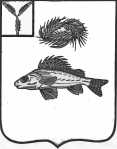 СОВЕТМУНИЦИПАЛЬНОГО ОБРАЗОВАНИЯ ГОРОД ЕРШОВЕРШОВСКОГО МУНИЦИПАЛЬНОГО РАЙОНАСАРАТОВСКОЙ ОБЛАСТИ(ПЯТОГО СОЗЫВА)РЕШЕНИЕот                         2024 года  №О      внесении  изменений   в  решение   Советамуниципального    образования    город  Ершовот 24 декабря 2019 года №21-120 «О  Правилахблагоустройства  территории  муниципального       образования     город      Ершов       Ершовского       муниципального района  Саратовской области»В соответствии со ст. 45.1 Федерального закона от 06.10.2003 № 131-ФЗ «Об общих принципах организации местного самоуправления в Российской Федерации», руководствуясь Уставом муниципального образования город Ершов Ершовского муниципального района Саратовской области, Совет  муниципального образования город Ершов РЕШИЛ:    1. Внести в Приложение к решению Совета муниципального образования город Ершов № 21-120 от 24.12.2019 года «О Правилах благоустройства территории муниципального образования город Ершов Ершовского муниципального района  Саратовской области» (с  изменениями от 28.09.2020 г. № 28-166, от  03.06.2022 года № 52-329, от 31.10.2022года № 58-365, от 27.04.2023 года № 67-413, от 31 октября 2023 года № 4-15) следующие изменения:   	 1.1. подпункт 2.19.5.  пункта 2.19  «Порядок производства работ, в том числе земляных, затрагивающих объекты благоустройства» изложить в следующей редакции:«2.19.5. В целях синхронизации плановых работ по благоустройству с   работами на инженерных коммуникациях ресурсоснабжающие организации и организации связи, осуществляющие деятельность на территории муниципального образования, планирующие в предстоящем году осуществление работ по строительству, реконструкции подземных сетей инженерно-технического обеспечения и сетей связи, в срок до 30 октября года, предшествующего году проведения указанных работ, представляют в администрацию Ершовского муниципального района информацию о намеченных работах по строительству, реконструкции подземных сетей инженерно-технического обеспечения и сетей связи с указанием предполагаемых сроков  производства работ либо в тот же срок информируют администрацию  Ершовского муниципального района   об отсутствии планов по проведению указанных работ в порядке, установленном правовым актом администрации ЕМР.2. Настоящее решение вступает в силу со дня его официального опубликования. Глава  муниципального образования                                                 А.А. Тихов